                                                                       www.fostercareandeducation.org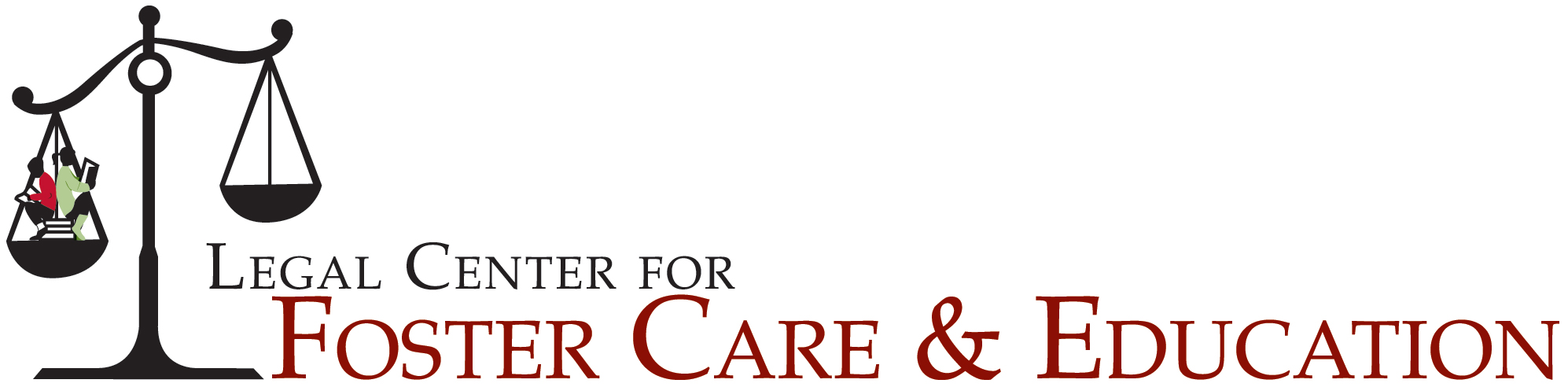 SAMPLE EDUCATIONAL COURT REPORTCurrent Education Status:	School Stability Since Last Hearing?			   Y		  N	If Y and transportation is needed, explain how it is being addressedIf N, explain reason for school change AND efforts to support smooth school change If N, did re-enrollment happen within 3 days?	   Y		  N Educational History:  [Provide summary, to include number of school placements since entry into care, and other challenges or achievements of note]Accessing School RecordsDoes child welfare have access to the education records?	   Y		  N [are necessary records accessible; if school transfer occurred were records timely shared with new school placement; with caregivers] Attendance:  [detail attendance history since last hearing] 	Is child regularly pulled out of class for:	   Visitation							   In school therapy					 		   Out of school therapySchool Performance:	  [flag any issues that judge should notice from educational records or other attached documentation, such as report card grades, GPA, standardized test scores; etc.]School Participation: Free and Reduced Lunch access	 School Fees Waived	 Extra Curricular Activities:  [provide details]Special Education: Does child have a current IEP?	   Y	      N           Not applicable/Not Sp. Ed.[If applicable, detail special education involvement; current 504 or IEP and date new 504 or IEP is needed; people participating in 504 or IEP meetings; if 14 or older whether Transition Plan is needed; attorney referral if needed; Identification of Surrogate Parent if needed.Discipline:  	Disciplinary action since last hearing 	   Y		  N[detail nature and duration of disciplinary actions; detentions, suspensions or expulsions]Post High School Education Plans (beginning at age14): [include information about credits needed to graduate; postsecondary plans and supports needed; transition/independent living plan]Youth Voice: (check one) Youth opts to attend hearing and will directly provide direct input to the court Youth opts to not attend hearing, but wishes to participate and provide information in the following way (i.e. letter, conference call, video conference/skype):    It was determined to be developmentally inappropriate for youth to attend hearing (explanation provided below) but the following alternative options have taken place to ensure the youth’s voice and views are shared with the court and their alternative participation is meaningful:Adult(s) involved in supporting education success for child [provide details about which adults in the child’s life are playing a significant role advocating for the child’s education needs and interests; this can include caretakers, relatives, or other individuals; include information about the degree of involvement and encouragement of parents in education advocacy; this also should include details of the involvement and encouragement of parents in the education advocacy for the child] Miscellaneous:  [include any other education related information the court should know]School Recommendations: [What does the school recommend for this student; include details about what individual within the school has made these recommendations]School Contact:  	     		Child Welfare Recommendations to the Court: [What are the recommendations that child welfare has for the court to ensure education stability and success for the student; include referral to education attorney if needed]See Attached:		list attached documentsSubmitted By:                                                                                                          Date:      CHILD’S NAME: DOB:COURT ID #	ED ID # 
JUDGE:COURT DATE: EDUCATION DECISIONMAKER:Grade: